Título (Arial 14): INSTRUÇÕES PARA A PREPARAÇÃO DE COMUNICAÇÕES PARA A 2ª CONFERÊNCIA INTERNACIONAL DE ECONOMIA CIRCULAR NO SECTOR DA CONSTRUÇÃOPrimeiro Autor (Apelido Nome)1; Segundo Autor (Apelido Nome)2; Terceiro Autor (Apelido Nome)3; …(Arial 10)Instituição, Cidade, País (Arial 8)*autor correspondente: e-mail (Arial 8)RESUMOO resumo deverá consistir numa descrição concisa do artigo, num único paragrafo, com um limite máximo de 300 palavras. O resumo deve ser na fonte Arial, 10 pontos, com os espaçamos apresentados neste documento. Artigos escritos em português devm incluir um resumo (Abstract) em inglês. O título do artigo deverá ser em maiúsculas na fonte Arial, negrito, 14 pontos, centrado e com espaçamento entre linhas de exatamente 12 pontos. ABSTRACTThe abstract must consist of a concise description of the article, in a single paragraph, maximum 300 words. The text must be in Arial 10 points, with the spacing presented in this document. For articles written in English, the “Resumo” abstract in Portuguese is optional. The title of the article should be in capitals, font Arial bold 14 points.PALAVRAS-CHAVE: Deverão ser apresentadas entre 4 e 6 palavras-chave ilustrativas do conteúdo da comunicação, separadas por vírgulas.INTRODUÇÂO Cada artigo deverá apresentar uma extensão de 8 a 12 páginas, de preferência em número par. O texto deverá ser apresentado de acordo com estas instruções, sendo que o presente documento já se encontra formatado de acordo com o descrito de seguida. Por favor, respeite as instruções integralmente. Os artigos deverão ser redigidos em português ou inglês, sendo ambas línguas oficiais da conferência, sendo disponibilizado “template” para cada uma das línguas. O primeiro parágrafo é iniciado sem qualquer avanço e os restantes terão um avanço de 10 mm conforme exemplificado. Os artigos deverão ser submetidos na plataforma EasyChair, em formato proprietário MS Word (extensão .doc ou .docx) e em formato PDF.ORGANIZAÇÃO Formatação do textoÁrea do textoA página deverá ser configurada para o formato A4, com margens de 2,5 cm a toda a volta.O texto deverá ser corrido, respeitando os espaçamentos acima referidos e representados neste modelo.ParágrafoO texto deverá começar a seguir às Palavras-Chave e deverá estar organizado em secções e subsecções. Só deverão ser usadas subsecções até ao 2º nível. Todos os títulos deverão ser numerados com algarismos árabes, e deverão ser justificados à esquerda. Utilize um espaçamento de linha de exatamente 12 pontos. No que se refere aos espaçamentos acima e abaixo, os títulos das secções apresentam um espaçamento de 18 pontos, os títulos das subsecções de 1º nível e de 2º nível de 14 pontos. O corpo do texto apresenta um espaçamento acima e abaixo de 6 pontos.FonteOs títulos das secções deverão ser em Arial, a negrito, usando maiúsculas. Os títulos das subsecções de 1º nível serão a negrito, com a primeira letra em maiúscula e as restantes minúsculas. Os títulos das subsecções de 2º nível terão a primeira letra em maiúscula e as restantes minúsculas. Todos os títulos apresentam-se com 11 pontos de tamanho, assim como o corpo do texto, devendo este último ser justificado à esquerda e à direita.EQUAÇõES E SíMBOLOSNas equações deverão usar-se símbolos convencionais e unidades do Sistema Internacional (SI). As equações e expressões matemáticas deverão ser centradas e numeradas sequencialmente, com o número da equação alinhado à direita e entre parêntesis, utilizando numeração árabe. Em equações de várias linhas, a numeração poderá ser feita na última linha. As equações deverão ser feitas com o editor de equações.TABELAS E FIGURASAs tabelas e as figuras deverão ser inseridas no texto junto à sua primeira referência respeitando a mancha de texto (especificada em 2.1.1.). Não são permitidos pés-de-página. Todas as tabelas e figuras deverão ser numeradas com algarismos árabes, sequencialmente, e centrados na página. A fonte das legendas deverá ser Arial, com 9 pontos de tamanho, conforme fontes, formatações e espaçamentos entre linhas que em seguida se definem. As tabelas deverão ser legendadas superiormente, de acordo com o exemplo apresentado, e não devem passar para a página seguinte. O texto das células deverá ser em Arial com 9 pontos de tamanho. No que se refere ao espaçamento da legenda das tabelas, devem apresentar um espaçamento, acima de 12 pontos e abaixo de 6. Excecionalmente, o parágrafo que segue uma tabela deverá apresentar um espaçamento acima de 12 pontos. Tabela 1- Identificação da Tabela.As figuras deverão ser claras e com qualidade adequada para reprodução, poderão ser a cores. A sua identificação deverá ser feita por baixo, no tipo de letra Arial com 9 pontos de tamanho. Quanto ao espaçamento, este deverá ser de 6 pontos acima e 12 pontos abaixo.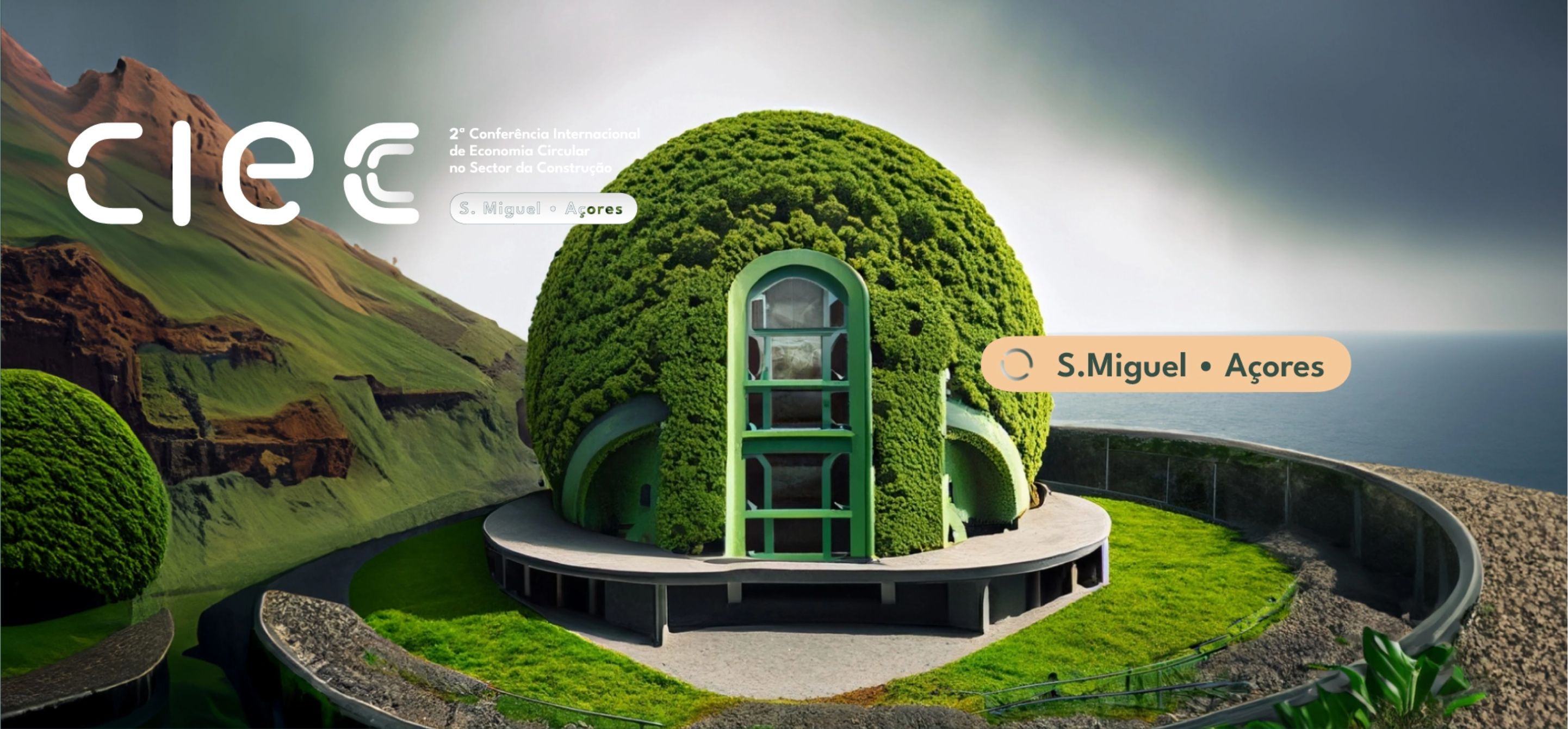 Figura 1 – Identificação da FiguraAGRADECIMENTOSOs agradecimentos são opcionais e o seu título não deverá ser numerado. O corpo dos agradecimentos deverá apresentar a mesma formatação que o restante documento.REFERÊNCIASAo longo do texto, as citações deverão incluir o apelido do autor seguido do ano de publicação entre parêntesis. Se a referência possuir três ou mais autores, deverá ser citado apenas o apelido do primeiro autor, seguido da expressão “et al.” e do ano da publicação.Quando as referências forem integradas no texto, deverá apresentar-se, após o nome do(s) autor(es), apenas o ano entre parêntesis, como por exemplo: em Cruden (1991), Terzaghi e Peck (1987) ou Fredlund et al. (1987). Quando as referências forem indicadas entre parêntesis, deverá utilizar vírgulas para separar os autores do ano, por exemplo (Cruden, 1991), (Terzaghi e Peck, 1987) ou (Fredlund et al., 2013).O texto das referências deverá ser na mesma fonte que o texto do artigo, com um tamanho de 9 pontos. À exceção da primeira linha do texto da referência, as demais deverão ter um avanço de 10 mm em relação ao limite esquerdo da coluna. Os títulos de livros, dissertações, teses e revistas de eventos deverão aparecer em itálico.Quando a referência citada estiver disponível apenas em CD-ROM ou Pen-Disk, deverá ser acrescentada a expressão “CD-ROM ou Pen Drive”. No caso de citações de conteúdos da internet, a referência deverá incluir a instituição, empresa ou autor responsável pela informação, o título, o respetivo endereço eletrónico do sítio e a data do último acesso.Os trabalhos citados no texto deverão ser apresentados na lista de referências, segundo a sua ordem alfabética, como se exemplifica seguidamente:Cruden, D.M. (1991) - A simple definition of a landslide. Bulletin of the International Association of Engineering Geology, Paris, pp. 27-29.Fredlund, D.G., Morgenstern, N.R. e Widger, R.A. (1978) - The shear strength of unsaturated soils. Canadian Geotechnical Journal, vol. 15, pp. 313–321.Malheiro, A., Amaral, P., Marques, F. e Moniz, L. (2015). Instabilidade geomorfológica ocorrida em junho de 2014 no lugar de São Miguel Arcanjo (ilha do Pico). 15º Congresso Nacional de Geotecnia, Porto (Pen Drive).Terzaghi, K. e Peck, R.B. (1987). Soil Mechanics in Engineering Practice, 2nd ed., McGraw Hill, New York, NY, USA, 685 p.(1)Exemplo 1Exemplo 2Exemplo 3